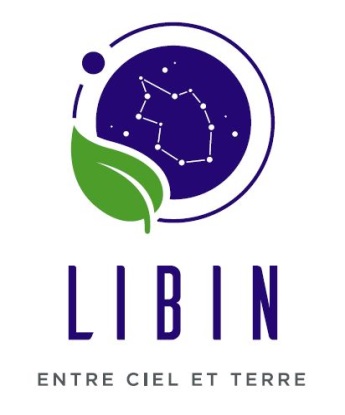 Demande d’un complément communal à la prime de la Région Wallonne pour l’isolation d’un bâtiment (Résidence principale sur le territoire de la commune de Libin)Je soussigné(e) ………………………………………………………………………………………………………………………………….Domicilié(e), rue …………………………………………………., n° ………. à ……………………………………………………….Téléphone ………………………………………………. Mail …………………………………………………………………………….sollicite l’octroi de la prime communale pour l’isolation :o du toito des murso du solo du vitragedu bâtiment sis ……………………………………………………………………………………………………………… à Libin, dont je suis :                   propriétaire*   -   locataire*     (*Barrer la mention inutile)Ci joint, la facture et la preuve de paiement ainsi que la promesse de paiement de la prime équivalente par la région wallonne.La liquidation de la prime peut être effectuée sur le compte bancaire suivant : BE……………………………………………………………….. au nom de ………………………………………………………………..
Fait à ………………………………………, le ………………………………….Signature
